Культурный центр им. ЗуеваЛесная   улица, дом 18,Метро «Белорусская -кольцевая»15 февраля в 19-00«Хочу купить Вашего мужа»Комедия Михаила Задорнова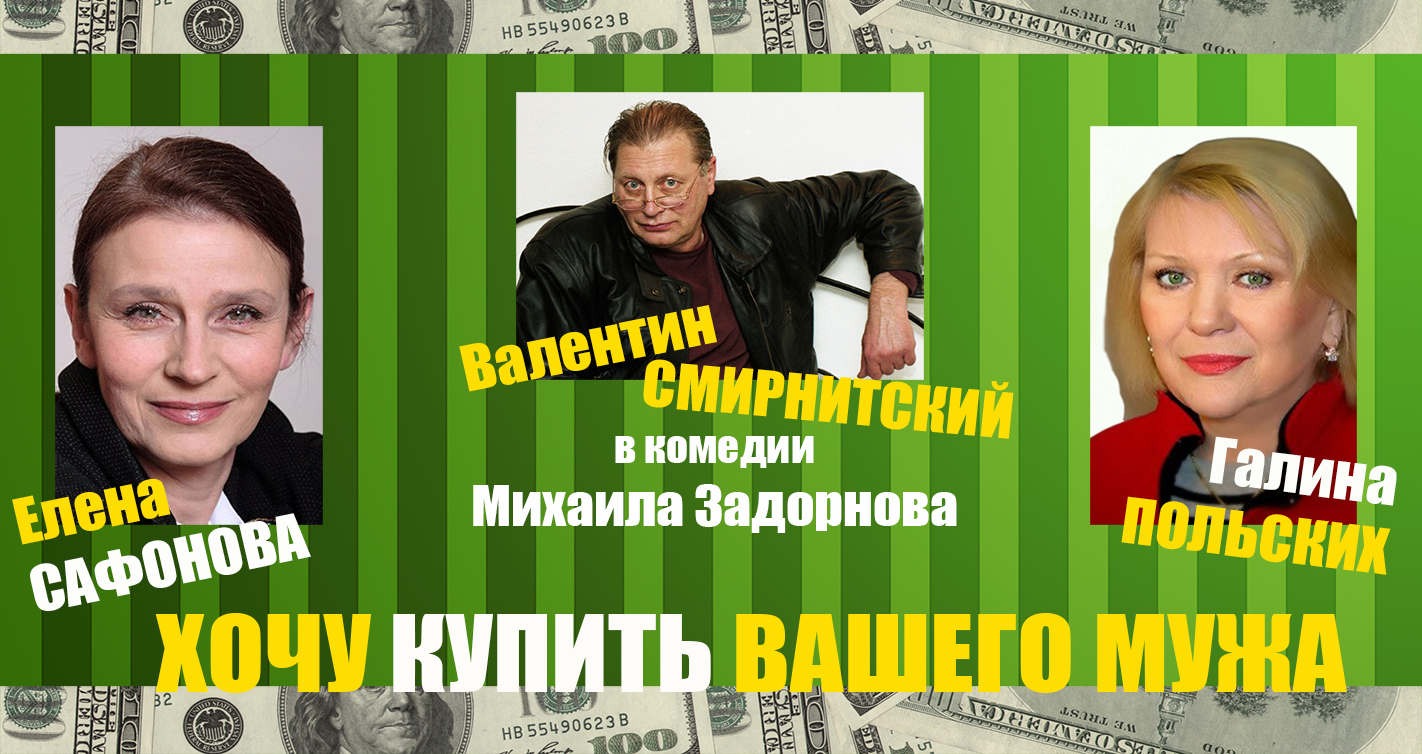  Комедия Михаила ЗадорноваОднажды в семейный дом является разлучница и предлагает... продать ей неверного супруга за двести тысяч долларов. Как в этой, мягко говоря, неординарной ситуации поступит обманутая жена? Героиня комедии Михаила Задорнова находит весьма оригинальный выход из положения. Роль остроумной дамы исполняет народная артистка России Галина Польских / Елена Сафонова, в роли незадачливого мужа – народный артист России Валентин Смирнитский, а горе-покупательницу играет талантливая актриса Мария КлимоваПолная стоимость билетов: 2500 р., 2000р.По акции:1350р., 1100р.